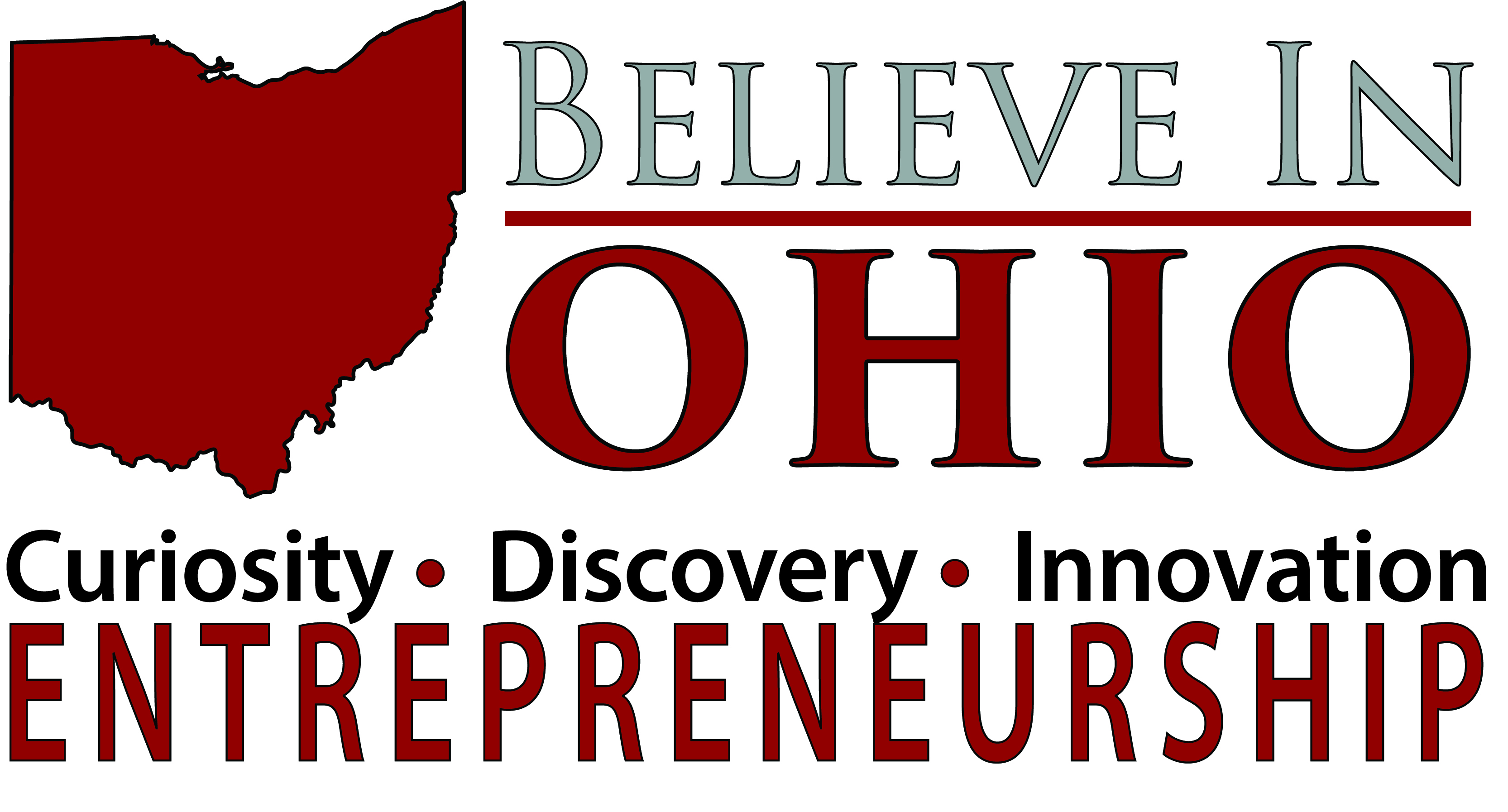 http://believeinohio.org/biohome.html	http://www.believeinohio.org/HSSinfo.html#widget02 Who: 	Ohio Teachers interested in STEM educationWhat: 	Professional Development WorkshopWhen: 	Monday, August 4, 2014   9 am- 3 pmWhere:	   Lorain County ESC  1885 Lake Avenue	Elyria, OH 44035Deadline:	July 30, 2014 Cost: 	No cost:  lunch will be included!How to Register:  Please complete the information below and return this form to Mrs. Laurie Godfrey850 Devonshire Ave.Sheffield Lake, OH 44054or email the following information to lgodfrey@mac.com .   Call for additional information. 216-990-5921Title: 	Ms. 	Mrs. 	Mr. 	Dr. First: _________________________  Last: _______________________________________ Suffix: ________Subjects taught: __________________________________________________________________________School Name: ____________________________________________________________________________*Street Address or PO Box: _________________________________________________________________City: ____________________________________________  State: ________  Zip: _____________________School County: _______________________*Is this a home address? ____ Yes ____ No Home Phone (_____) _______________________ Office Phone (_____) ____________________________Email Address ___________________________________________________________________________Believe in Ohio is a free, new program developed by The Ohio Academy of Science and Entrepreneurial Engagement Ohio with support from NorTech, The Ohio General Assembly and The Ohio Board of Regents designed to help prepare Ohio high school students for the future by 1) Introducing them to the “Innovation Economy of the Future”, 2) Inspiring them to pursue their STEM education and careers in Ohio, and 3) Encouraging them to become one of the innovators and entrepreneurs Ohio needs to help develop the new products, services and jobs of the future. While the Believe in Ohio program includes many components and activities, the centerpiece of the program is an Annual STEM Commercialization Plan and STEM Business Plan Competition that will begin in 2014-2015. Students will compete for nearly $2 million in cash awards and scholarships to Ohio’s colleges and universities.  We invite all Ohio high school students to participate.                                                            Continued on page 2Perspective – Why This Program is Important:Our State’s and Nation’s prosperity is the result of generations of innovators and entrepreneurs who developed the products, services, businesses and industries that have made the United States economy the largest in the world.  Today, however, our state and nation are being challenged on an unprecedented basis to maintain their historic prosperity.  We are living in an Innovation Age in which technology advancements and global competition point to a future where continuous innovation will cause every product, service, and aspect of life to be transformed and reinvented during the lifetimes of today’s students.  While many challenges are ahead, so will be the opportunities, but only if today’s students rise to the occasion to become our country’s next generation of innovators and entrepreneurs who create the new jobs.  Thus the purpose of the Believe in Ohio program is to:Open students’ eyes to what they will experience in the future and learn how to prepare for it.Inspire students’ interest in STEM where many of the best jobs and careers of the future will be. Plant in students the seed of entrepreneurship and help develop students’ problem solving, critical thinking, collaboration and the other 21st Century skills they will need to create the future.Introduce students to Ohio’s “Innovation Economy of the Future” and inspire them to pursue their STEM and entrepreneurial education and careers in Ohio.Recognize and award Ohio’s high school students with nearly $2 million in cash awards and scholarships to Ohio colleges and universities through participation in the Believe in Ohio STEM Commercialization Plan and STEM Business Plan Competitions. 